ENFORCEMENT NOTICE 	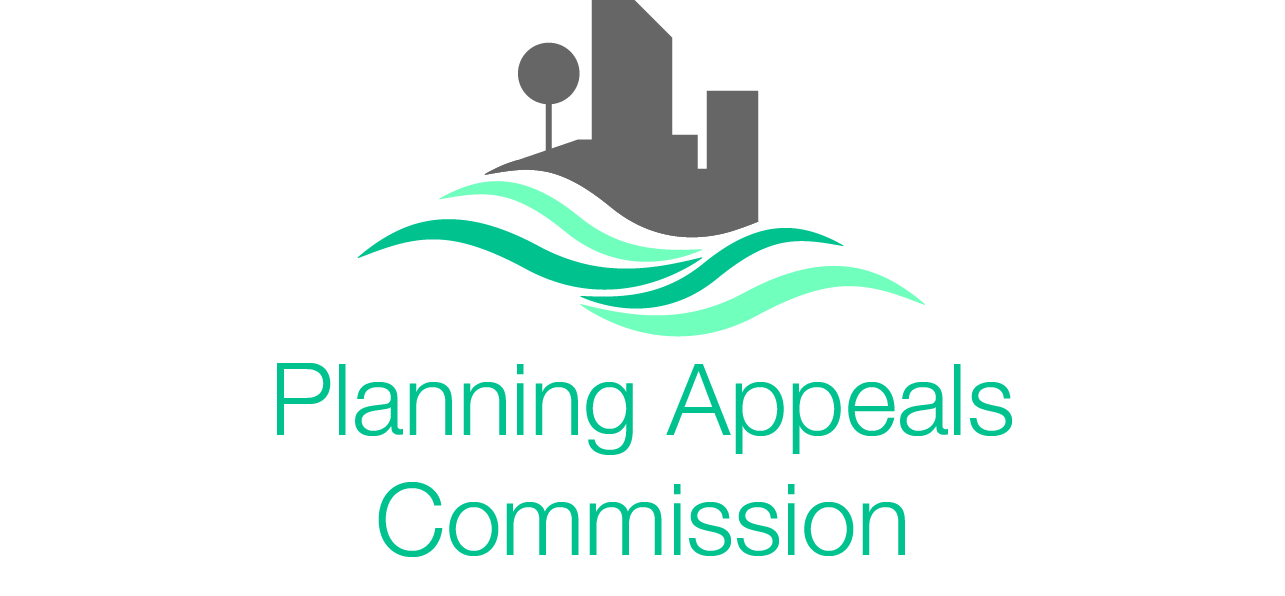 APPEAL FORMFor appeals against ENFORCEMENT NOTICES issued by the planning authorityPlease note that your appeal must reach the Commission before the date on which the notice is to take effect.Please complete in BLOCK CAPITALS and use a separate form for each appealA.	APPELLANT’S CONTACT DETAILSName		AddressPostcodeDaytime phone numberE-mail address*B.	CONTACT DETAILS FOR THE AGENT (if any)Name	AddressPostcodeDaytime phone numberE-mail address*Agent Reference*if you have an e-mail address, we will use it to correspond with you.C.	PLANNING AUTHORITY WHICH ISSUED THE NOTICEName of planning authority	Location of planning officeAuthority’s reference numberD.	KEY DATESDate of notice	Date notice received (if known)Date notice was to become effectiveE.	ALLEGED BREACH OF PLANNING CONTROLPlease copy from the noticeF.	LAND TO WHICH THE APPEAL RELATESAddress or location of siteG.	GROUNDS OF APPEALPlease tick the boxes below to indicate EACH of the grounds on which you wish to appeal:-Ground (a):  that planning permission ought to be granted in respect of any breach of planning control which may be constituted by the mattersstated in the notice, or the condition or limitation concerned ought to be dischargedGround (b):  that the matters stated in the notice have not occurredGround (c):  that those matters (if they occurred) do not constitutea breach of planning controlGround (d):  that, at the date when the notice was issued, noenforcement action could be taken in respect of any breach of planningcontrol which may be constituted by those mattersGround (e):  that copies of the enforcement notice were not served as required by lawGround (f):   that the steps required by the notice to be taken, or the activities required to cease, exceed what is necessary to remedy any breach of planning control which may be constituted by those matters or to remedy any inquiry to amenity caused by any such breachGround (g):  that any period for compliance specified in the notice fallsshort of what should reasonably be allowed H.	STATEMENT OF FACTSThere is a statutory requirement on you to set out the facts on which your appeal against the enforcement notice is based.  Please use the space below to do this.I.	CHOICE OF APPEAL PROCEDUREPlease indicate how you would like your appeal dealt with by ticking ONE of the boxes below.  We will also ask the authority for its views before deciding which procedure to use.  Written representations					Written representations with accompanied site visitInformal hearingFormal hearingDetailed information about each of these procedures is given in the Commission’s publication “Procedures for Enforcement Notice,  Enforcement Notice and Submission Notice Appeals”, which is available on our website www.pacni.gov.uk.J.	RELEVANT DOCUMENTSBefore we can register the appeal, we will need a copy of the enforcement notice and any map attached to it.  You may also wish to send us copies of any relevant correspondence with the planning authority.  Please tick the relevant boxes below to indicate what you are submitting with your appeal:-Form(s) 					Correspondence					Plan(s) 					Notice(s)		Report(s)		Other document(s)K.	FEESI hereby submit the prescribed fees:-Appeal against the enforcement notice		£ ________The deemed planning application			£ ________Total							£ ________If you are claiming an exemption from the deemed planning application fee or a reduction in the fee, please set out your reasons in the space below.  If your claim relates to a pending, undetermined planning application, please give the planning authority’s reference number.L.	DECLARATIONI appeal on the basis of the information set out above.Signature  		_____________________________On behalf of		_____________________________Date			_____________________________Data Protection Act 1998The information given on this form will be stored and processed by the Planning Appeals Commission in accordance with the terms of registration under the Data Protection Act 1998.  Further information about our data protection policy can be found on our website or obtained from our offices.When we receive your form, we will:-1.	Check that the appeal is valid and if so, acknowledge receipt.2.	Tell the planning authority we have received your appeal.3.	Let you and the authority know the procedure for your appeal.4.	Let you know the timetable for sending your written evidence.5.	Let you know the arrangements for any accompanied site visit or hearing.At the end of the process the Commission will give you a written decision on your appeal which will include a statement of the reasons for the decision.